Памятка для родителейПЛАВАНИЕ – ЭТО ЖИЗНЬ!Подготовила инструктор физической культурыКузнецова С.В.Плавание для детей любого возраста – это прекрасный способ равномерно и гармонично развить мышцы, получить царственную осанку, крепкое здоровье и полноценный иммунитет. Причем чем раньше ребенок начнет плавать, тем скорее его организм приобретет и навык, и остальные приятные сопутствующие свойства.Плавание очень полезно детям для:Формирования и исправления осанки;Укрепления нервной системы (особенно полезно для гиперактивных детей), улучшения сна, аппетита.Укрепления дыхательной сердечно-сосудистой системы.Развития координации движения.Улучшения зрения.Просто для того, чтобы научиться плавать.Продолжительность занятия: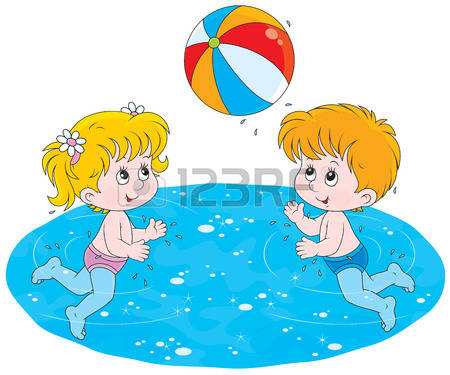 2 младшая группа – 15 минутСредняя группа – 20 минутСтаршая группа – 25 минутПодготовительная группа – 30 минутЗдоровье — всему головаПлавание, гимнастика, физические упражнения, ходьба должны прочно войти в повседневный быт каждого, кто хочет сохранить работоспособность, здоровье, полноценную и радостную жизнь.
ГиппократНадо непременно встряхивать себя физически, чтобы быть здоровым нравственно.
Толстой Л. Н.Здоровый дух в здоровом теле — вот краткое, но полное описание счастливого состояния в этом мире.
Джон ЛоккТвое здоровье — чистый воздух, вода и пища. Вставай утром с радостью, ложись спать с улыбкой. Ты радуешься, улыбаешься — значит, ты здоров. Не лечи болезнь, лечи свою жизнь, живи по законам природы, разума. Когда нет здоровья, молчит мудрость, не может расцвести искусство, не играют силы, бесполезно богатство и бессилен разум.Плавание противопоказано при:1. Кожных и инфекционных заболеваниях;2. Заболеваниях глаз и Лор-органов; 3. Туберкулезе легких в активной форме; 4. Язвенной болезни желудка и 12-перстной кишки;5. А также при открытых ранах.При закаливании детей следует придерживаться таких основных принципов:• проводить закаливающие процедуры систематически,• увеличивать время воздействия закаливающего фактора постепенно,• учитывать настроение ребенка и проводить процедуры в форме игры,• начинать закаливание в любом возрасте,• никогда не выполнять процедуры, если малыш замерз,• избегать сильных раздражителей: продолжительного воздействия холодной воды или очень низких температур воздуха, а также перегревания на солнце,• правильно подбирать одежду и обувь: они должна соответствовать температуре окружающего воздуха и быть из натуральных тканей и материалов,• закаливаться всей семьей,• сочетать с физическими упражнениями и массажем,•в присутствии ребенка не курить и не употреблять спиртные напитки.Способы закаливанияОсновные факторы закаливания - природные и доступные “Солнце. Воздух и Вода”. Начинать закаливание детей можно с первого месяца жизни после осмотра малыша врачом-педиатром. Такие как:«Холодный тазик»Налейте в таз холодную воду с температурой не выше +12С и облейте ступни ребенка, стоящего в ванне. Попросите ребенка потопать ножками, пока стекает вода. Отверстие для стока воды должно быть открытым. Промокните ноги полотенцем. В первый день продолжительность ходьбы - 1 минута, ежедневно добавляйте по 1 минуте, доводя до 5 мин. Помните! Лучше проводить закаливание в течение 1 мин в хорошем настроении ребенка, чем 5 мин с капризами.«Холодное полотенце»Если ребенку не нравится обливание холодной водой, постелите в ванне полотенце, смоченное холодной водой (тем 12 С) Попросите ребенка потопать ножками (не стоять!) на нем в течение 1 мин (утром и на ночь). Вытрите ребенку ноги, не растирая, а промокая полотенцем.«Контрастный душ»Ребенок вечером купается в ванне. Пусть он согреется в теплой воде. А потом скажите ему: "Давай мы с тобой устроим холодный дождик или побегаем по лужам". Вы открываете холодную воду, и ребенок подставляет воде свои пяточки и ладошкиЕсли ребенок боится воздействия холодным душем, то можно вначале поставить тазик с холодной водой и сказать: "А ну, давай с тобой по лужам побегаем!« И вот из теплой ванны - в холодный таз (или "под дождик"), а потом - опять в ванну. И так не менее трех раз. После процедуры укутайте ребенка в теплую простыню не вытирая, а промокая воду, потом оденьте его для сна и положите в кровать.«Босохождение»Еще один способ закалки – это прогулки босиком. Хождение босиком не только закаляет, но и стимулирует нервные окончания, находящиеся на стопе, положительно влияет на работу внутренних органов. По мнению некоторых специалистов, подошвы ног – это своеобразный распределительный щит с 72 тыс. нервных окончаний, через который можно подключиться к любому органу – головному мозгу, легким и верхним дыхательным путям, печени и почкам, эндокринным железам и др. органам.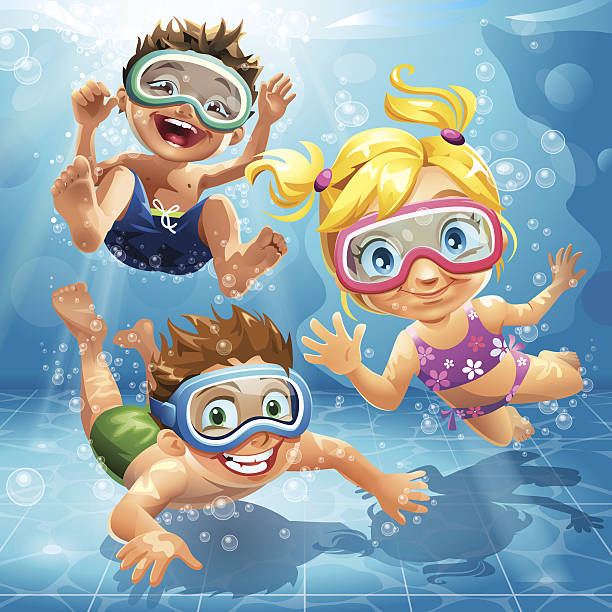 При ходьбе босиком увеличивается интенсивная деятельность почти всех мышц, стимулируется кровообращение во всем организме, улучшается умственная деятельность.Как и когда лучше заняться босохождением?Разумеется, зимой в холода начинать приучать ребенка к подобному не стоит, но весной или летом, малыш вполне может бегать босиком по полу дома, а еще лучше – по зеленой траве.Ребенок должен регулярно ходить босиком, настоящий закаливающий эффект наступает лишь после длительных, систематических тренировок.Используйте специальные резиновые коврики с шиповым рифлением. Каждое утро начинайте зарядку с ходьбы босиком на таком коврике.Полезно массировать стопы ног с помощью скалки или круглой палки, катая их подошвами по несколько минут в день. Такое каждодневное упражнение предотвращает развитие плоскостопия.